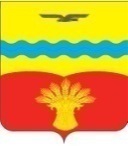 АДМИНИСТРАЦИЯ МУНИЦИПАЛЬНОГО ОБРАЗОВАНИЯ НОВОЮЛАСЕНСКИЙ СЕЛЬСОВЕТКРАСНОГВАРДЕЙСКОГО РАЙОНА ОРЕНБУРГСКОЙ ОБЛАСТИП О С Т А Н О В Л Е Н И Е08.04.2024                                                                                                     № 55 -пс. НовоюласкаО введении особого весенне-летнего противопожарного режима на территории муниципального образования  Новоюласенский                   сельсовет Красногвардейского района Оренбургской области               В соответствии со статьей 30 Федерального закона от 21 декабря 1994 г. № 69-ФЗ «О пожарной безопасности»,  Уставом муниципального образования Новоюласенский сельсовет Красногвардейского района, в целях обеспечения пожарной безопасности на территории Новоюласенского сельсовета Красногвардейского района:1. Ввести с 08 апреля 2024 года на территории муниципального образования Новоюласенский сельсовет Красногвардейского района Оренбургской области особый  весенне-летний противопожарный режим:          - привлечь дополнительные силы и средства для обеспечения мер противопожарной безопасности;- запретить разведение костров, сжигание сухой травы, мусора и других горючих материалов на территории населённого пункта, степных массивов и лесонасаждений;- организовать совместно с работниками государственного надзора, правоохранительных органов, с привлечением населения, ДНД "Порядок" дежурства и патрулирования населённого пункта, пожароопасных объектов;- провести опахивание лесонасаждений и места складирования кормов;- проверить  и обеспечить исправность источников наружного водоснабжения, предназначенных для забора воды пожарными автомобилями;- ограничить проведение огневых и других пожароопасных работ КХ, КФХ и населением;- принять меры по ликвидации самовольных свалок;- продолжить разъяснительную работу  с населением по соблюдению мер противопожарной безопасности;- продолжить разъяснительную работу среди населения по правилам проведения в пожароопасный период с вручением "Памятки по действиям в условиях пожара". Особое внимание уделять работе по профилактике пожаров в жилых помещениях среди людей социальной группы риска (лиц без определённого места жительства, лиц склонных к правонарушениям в области пожарной безопасности), пенсионеров, ветеранов ВОВ;- при надвигающейся опасности обеспечить оповещение населения с использованием средств массовой информации, средств звуковой сигнализации, подвижных средств оповещения, подворного обхода. В населённом пункте иметь постоянную доступную для всего населения телефонную связь для вызова аварийных служб;- принять меры по обеспечению своевременного тушения лесных и степных пожаров  с привлечением  специальной (инженерной) техники КХ, КФХ.2. Рекомендовать руководителям организаций, учреждений,  КХ, КФХ расположенных на территории Новоюласенского сельсовета:- обеспечить содержание в технически исправном состоянии систем водоснабжения, первичных средств пожаротушения и противопожарного инвентаря, беспрепятственный проезд пожарной техники к зданиям и сооружениям;- выполнить мероприятия по предотвращению перебросов огня при лесных, степных пожарах, на здания и сооружения населённого пункта, объекты экономики;- создать резервные фонды денежных средств, горюче-смазочных материалов и огнетушащие средства для тушения лесных и степных пожаров. 3. Рекомендовать водителям пожарной машины:- обеспечить контроль за соблюдением требований пожарной безопасности в период особого противопожарного режима;- принять участие в реализации мероприятий, направленных на стабилизацию обстановки с пожарами.4. Утвердить дополнительные требования пожарной безопасности на период действия особого противопожарного режима согласно приложению.5. Установить, что настоящее постановление в ступает в силу со дня его подписания, подлежит обнародованию и размещению на официальном сайте администрации муниципального образования Новоюласенский сельсовет Красногвардейского района Оренбургской области в сети "ИНтернет".6. Контроль за исполнением постановления оставляю за собой.Глава   сельсовета                                                                                 С.Н.БисяеваРазослано: в дело, главному специалисту по делам ГОЧС администрации района, ИП - Глава КФХ Варвянский А.В.,  КФХ Шишкина А.Я., КХ «Север», МБОУ "Новоюласинская средняя общеобразовательная школа", МБДОУ "Новоюласенский детский сад", УУП отделения МВД РФ по Красногвардейскому району, прокурору района.Приложениек постановлению администрациимуниципального образованияНовоюласенский сельсоветКрасногвардейского районаОренбургской области от 08.04.2024 № 55-пДополнительные требования пожарной безопасности на период действия особого противопожарного режима1. Запретить ввоз на территорию населённого пункта грубых кормов. В период действия особого противопожарного режима обеспечить хранение грубых кормов в населённом пункте на расстоянии не менее 15 метров от зданий и сооружений, линий электропередач и дорог.2.Запретить использование пожароопасных пиротехнических изделий, работа которых сопровождается выделением тепловых проявлений (высокой температуры, пламени и т.п.).3. Запретить выбрасывать не затушенный уголь и золу, а так же другие горящие и тлеющие материалы.4. Рекомендуется не использовать сельскохозяйственную технику при установлении температуры наружного воздуха выше 35 градусов по цельсию или усилении ветра более 15 метров в секунду.5. Запретить на землях сельскохозяйственного назначения и земель запаса проведение электросварочных, резательных, шлифовальных и иных работ, связанных с разлётом раскалённых частиц.6. Запретить эксплуатацию сельскохозяйственной техники без искрогасителей,  за исключением случаев применения системы нейтрализации отработавших газов на землях  населённых пунктов, землях сельскохозяйственного назначения, дорогах общего пользования.7. Запретить оставление без присмотра источников открытого огня (свечи, непотушенная сигарета, керосиновая лампа и др.), в качестве препятствия распространения лесных и иных пожаров вне границ муниципального образования Новоюласенский сельсовет Красногвардейского района на землях сельскохозяйственного назначения, дорог общего пользования, а так же в границах населённого пункта, на улице, открытой территории, территории вокруг частных домов, землях сельскохозяйственного назначения, за исключением специально отведённых мест для курения и в зданиях для проживания людей, а так же в случаях, предусмотренных нормативно-правовыми актами Российской Федерации.